PM SHRI KENDRIYA VIDYALAYA KHANAPARA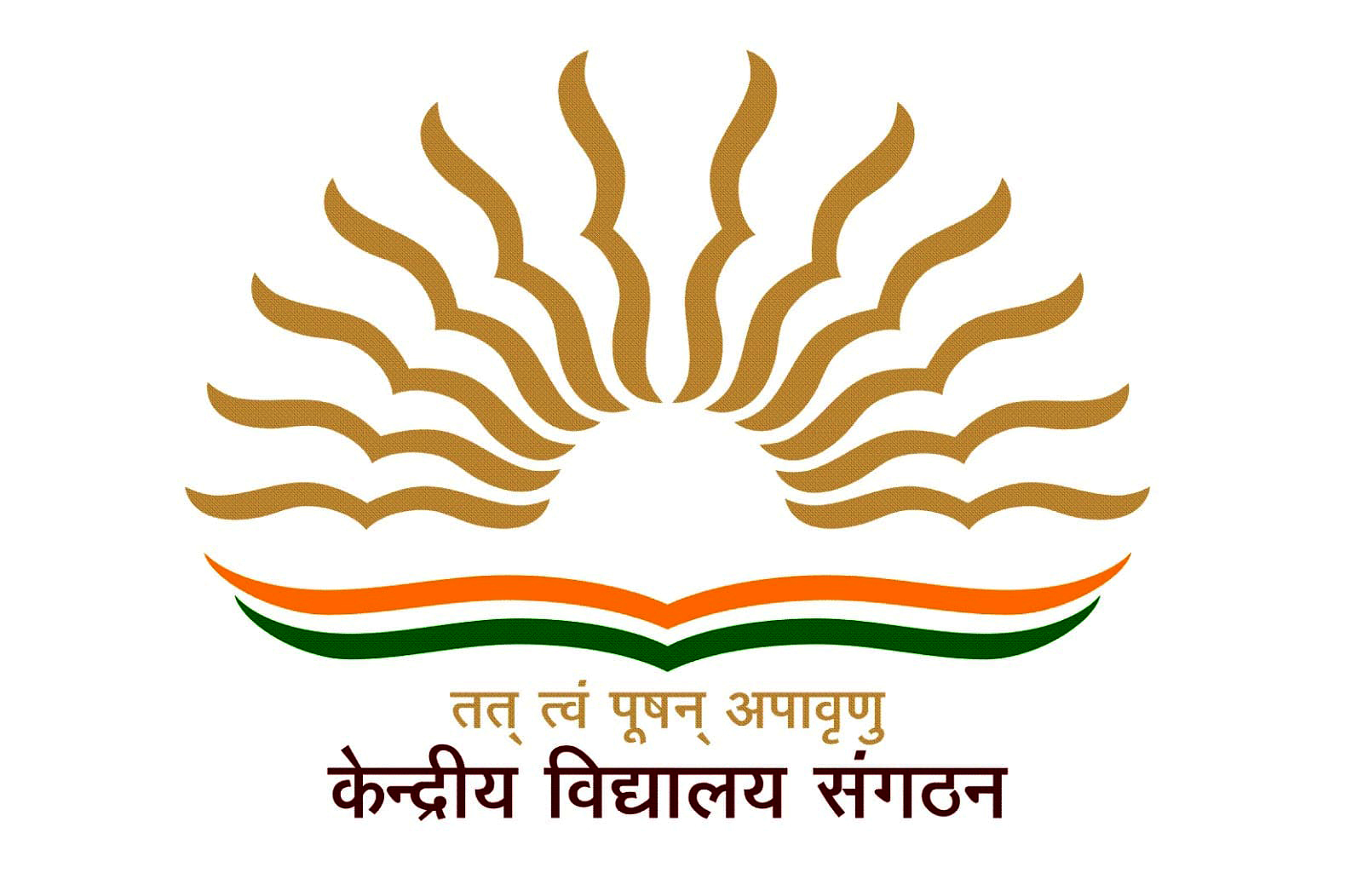 APPLICATION FORMName of the Post Applied for:-	____________________________________________1. Name of the Candidate:	……………………………………………………….………2. Father’s name/ Husband’s Name :………………………………………..…………….....3. Address for Communication/Contact :………………………………………………………………………………………………………................………..…………………………4. Contact No. –Mobile No.1:  ………………………Mobile 2 :……….………………….5. Date of birth		: ………………………………………………..……………………..6. PAN No	: . ……………..................          AADHAR NO........................................7. Educational Qualifications	:	8. Professional Qualifications( if any ) :9.Teaching Experience if any :10.Hobbies :  …………………………………………………………………………………………..11. Declaration:I under take to state that the above information given by me is correct to the best of my knowledge and if anything is found wrong at any point of time my candidature may be treated as cancelled with immediate effect.Date:							Signature of the Applicant							Name :Verified by:------------------        (2) ------------------   ExamPassedBoard/UniversityYearSubjects% ofMarksHigh schoolIntermediate/ 10+2BA/B.Com/B.ScMA/M.Com/M.ScB.Ed/M.EdMCA/M.Tech/BE/B.TechDiplomaAny other Qualifications CourseBoard/UniversityYearSubjects% of MarksS.NoOrganizationCapacity/Post   heldPeriodPeriodS.NoOrganizationCapacity/Post   heldFromTo1.2.3.4.5.